Дистанционное задание на 7.04.2020 года и 11.04.2020 годаОбъединение « Мастерская Самоделкина» и « Творческая Мастерская»Конспект занятия на тему:«Изготовление объемной модели летающей тарелки».Тип занятия: изучение нового материала.Продолжительность занятия: 1 час 30 минут.Цели и задачи занятия:обучающие: познакомить с техникой изготовления объемной модели летающей тарелки , формировать образное и пространственное мышление, через вовлечение обуч-ся в активный самостоятельный творческий процесс, расширить знания, умения, навыки обуч-ся о космосе.развивающие: развитие художественно-творческих способностей, воображения, фантазии, внимания, наблюдательности, самостоятельности, развивать эстетический вкус, кругозор.воспитательные: воспитывать трудолюбие и эстетику, любовь  и внимательность  ко всему живому.Оборудование: компакт-диск  разъемный пластиковый шар  клей или пластилин  цветную бумагу для декора  пластиковый стаканчик  ножницы  простой карандаш  игрушку из-под киндер-сюрприза Ход занятия:Педагог: Наверняка вам приходилось слышать об НЛО - неопознанных летающих объектах.  Истории известны случаи, когда земляне становились очевидцами появления в небе странных явлений. Их прозвали неопознанные летающие объекты. СтихотворениеНа летающей тарелкеПо галактике лечу,К дальним звёздам и планетамТраекторию держу.Мимо спутников и звёздМой воздушный путь не прост.Во все стороны гляжу-Астероидам, кометамЯ дорогу уступлю.Мистический космос слегка приоткрыл занавес, давая людям пищу для размышлений — на необъятных просторах Галактики вполне возможно обитают живые существа. Астронавты покоряют близлежащие планеты, а спутники потихоньку осваивают дальние уголки Вселенной в поиске неведомых цивилизаций? Несмотря на множество свидетельств посещения нашей планеты инопланетянами, их существование остается только гипотезой.   Но мы можем мечтать и представлять свои НЛО. Давайте сегодня каждый из нас отправится в свое космическое путешествие. Предлагаю смастерить поделку на тему космоса, например, такую летающую тарелку.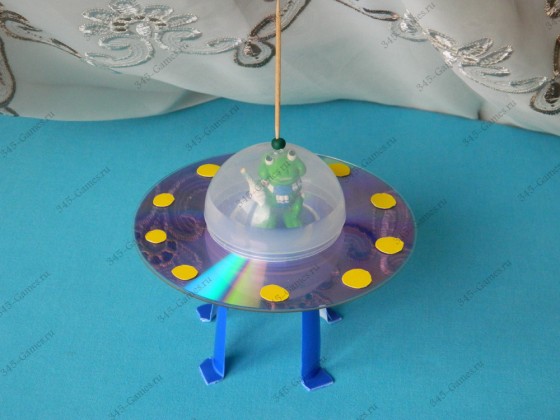 Для поделки подготовьте:  компакт-диск  разъемный пластиковый шар  клей или пластилин  цветную бумагу для декора  пластиковый стаканчик  ножницы  простой карандаш  игрушку из-под киндер-сюрприза.Все пункты перечня взаимозаменяемые. Например, вместо компакт-диска можно использовать плотный картон, а вместо пластикового шара – пенопластовый шарик. Только в этом случае игрушку придется исключить.

Вначале приклеивают маленького космонавта к диску. В предложенном варианте это зеленая лягушка.
Дальше блестящую поверхность пластины по контуру украшают деталями, вырезанными из цветной бумаги (фонарями, подсветками, звездами).

Здесь стоит воспользоваться простым карандашом (вначале рисовать элементы, а потом их вырезать).

Затем половинку прозрачного шара смазывают клеевым пистолетом и прикладывают к центру диска.

Основа летающей тарелки готова. Надо продумать, как сделать для нее подставку. Традиционно НЛО рисуют с тремя металлическими выдвижными ножками. Представленную поделку лучше оснастить четырьмя пластмассовыми стержнями, сделанными из пластикового стаканчика. Так летающая тарелка будет более устойчивой.
С помощью клея ножки прикрепляют к основе. На этом работу можно считать законченной.

Однако в конце на летающую тарелку можно сделать антенны , что поделка была более красивой, если добавить на крышу НЛО антенну из зубочистки и кусочка пластилина. 
Сидящий внутри прозрачного шара инопланетянин со знанием дела принимает сигналы со всех уголков Галактики. Может, скоро он услышит и сигналы землян? Остается продемонстрировать окончательный результат. Буду ждать фото получившейся поделки.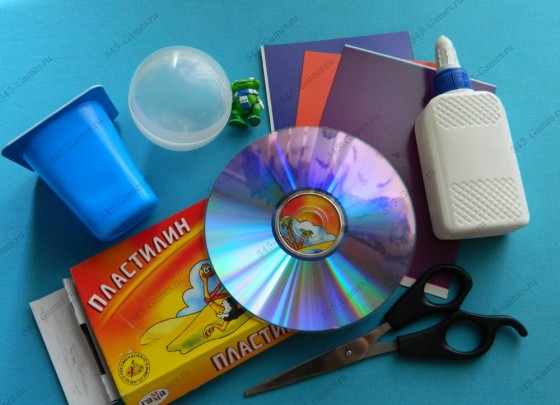 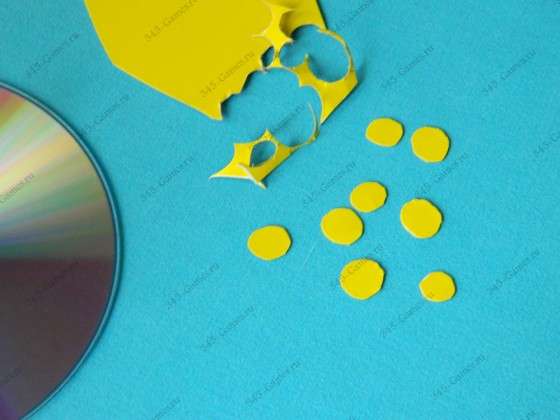 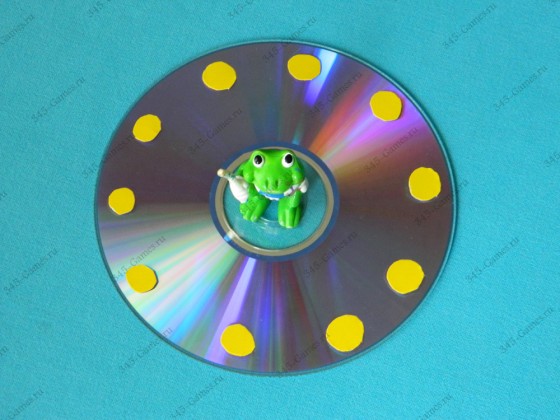 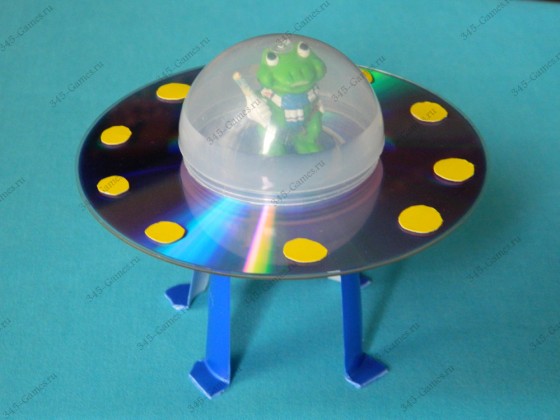 